HaupttitelNebentitelAutor1,*1 Universität 
* Kontakt: 
MailZusammenfassung: Schlagwörter: Literatur und InternetquellenBeitragsinformationenDieser Artikel ist freigegeben unter der Creative-Commons-Lizenz CC BY-SA 4.0 (Weitergabe unter gleichen Bedingungen). Diese Lizenz gilt nur für das Originalmaterial. Alle gekennzeichneten Fremdinhalte (z.B. Abbildungen, Fotos, Tabellen, Zitate etc.) sind von der CC-Lizenz ausgenommen. Für deren Wiederverwendung ist es ggf. erforderlich, weitere Nutzungsgenehmigungen beim jeweiligen Rechteinhaber einzuholen. https://creativecommons.org/licenses/by-sa/ 4.0/de/legalcode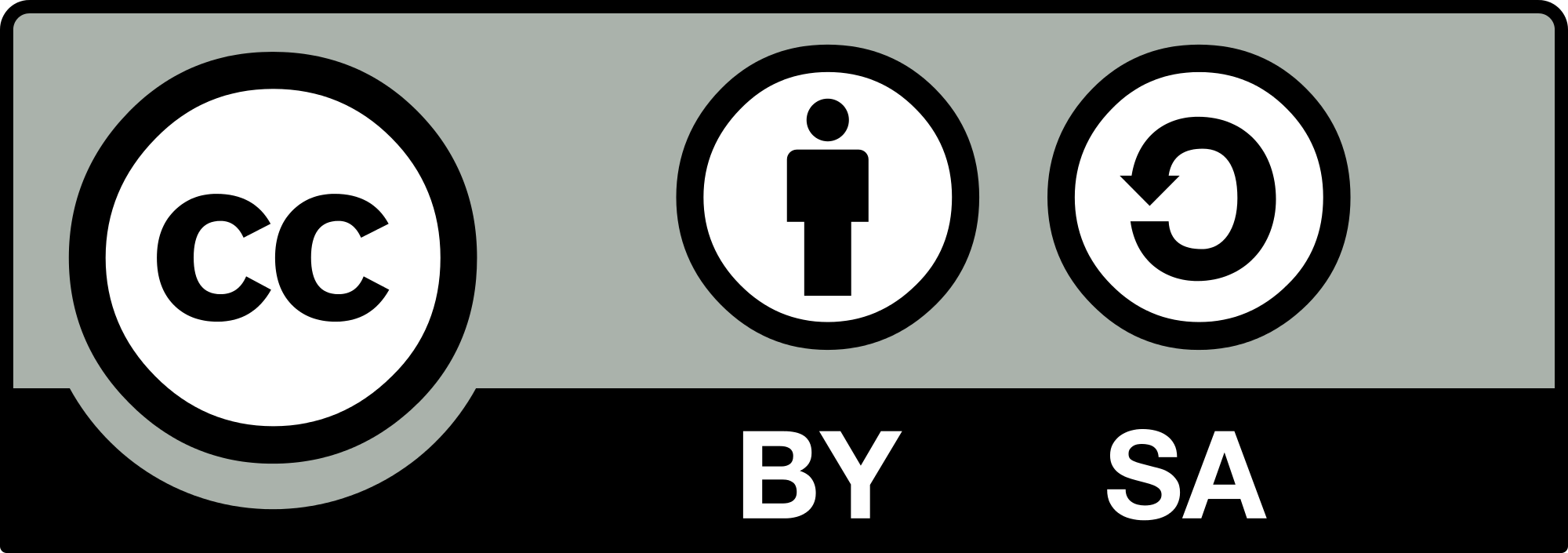 Zitationshinweis:, I. (20xx). Titel. PFLB – PraxisForschungLehrer*innenBildung, Jg (H), S–S. https://doi.org/10.11576/pflb-Online verfügbar: TT.MM.20xxISSN: 2629-5628	